Науковий гуртокCFA Research Challenge – KNUTE(CFA Institute: Заклик на дослідження)Клуб / гурток кафедри банківської справи
Назва: CFA Research  Challenge - KNUTE
Логотип:  
Команда: 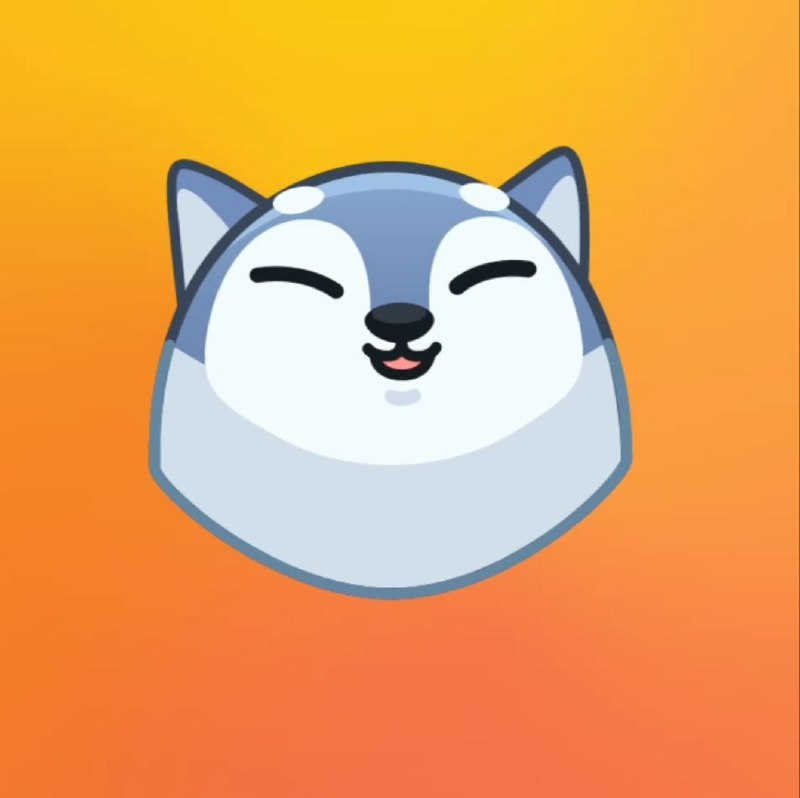 Студенти ФФО:
1) ФФО 3-7 Гусєв Влад - капітан
2) ФФО 1-8ам Соболєв Ростислав
3) Невмержицька Вікторія
4) Бузник Марія
5) Решетник Каміла

Заходи: 
1) Зустрічі онлайн 1 -2 рази на тиждень 
2) Підготовка та участь у найпрестижнішому Міжнародному конкурсі з інвестиційних досліджень CFA Institute Research Challenge. Організатор - CFA Ukraine Society3) Майстер-класи / консультації ментора

Координатор від викладачів: Людмила Жураховська, PhD, MBA, доцент кафедри банківської справи
Ментор від CFA Ukraine Society: Світлана Романченко
Від студентів: Гусєв Влад

Анотація діяльності гуртка 500 знаківМетою діяльності гуртка є підготовка студентів до інвестиційних досліджень та наближення практики інвестиційного бізнесу до сучасної освіти. У гуртку беруть участь студенти ФФО, які під керівництвом досвідченого інвестиційного аналітика навчаються й практикуються з підготовки інвестиційного звіту англійською мовою по одній з провідних публічних компаній та презентувати результати звіту.  Основним заходом є  Міжнародний конкурс з інвестиційних досліджень CFA Institute Research Challenge (організатори - CFA Society Ukraine, CFA Institute).Заходи за 2023 рік посилання: в СМ, на сайті універу:Зустрічі команди із керівником: група CFA Research Challenge – KNUTE в Телеграм; команда в Teams CFA Research KNUTE 2023 https://teams.microsoft.com/v2/Зустрічі команди із ментором з CFA Society Ukraine: група CFA Research with mentor в Телеграм; ZoomПідготовка інвестиційного звіту англійською мовою по одній з провідних публічних компаній  - виробнику швейцарського шоколаду Lindt та подання Звіту в Журі КонкурсуПідготовка до презентації дослідженняСтуденти КНТЕУ гідно представили університет на Міжнародному конкурсі "CFA Institute Research Challenge" (knute.edu.ua)